2022©Assumption-Kokusai【実習】様々な都道府県別統計が紹介されている「とどラン」にあるデータを使って、データ同士の　　　　関係の深さ（相関関係）を調べよう。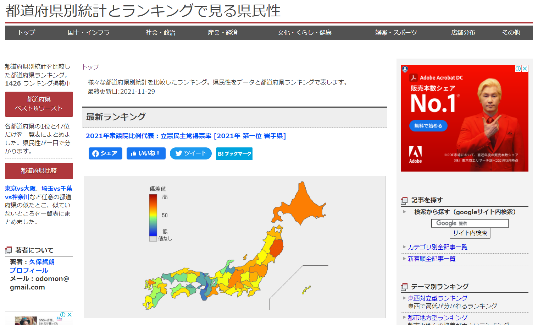 【実習１】「とどラン」（https://todo-ran.com/）で検索し、サイトへ移動する。※「とどラン」＝さまざまなデータ（国土・インフラ、社会・政治、文化・暮らし・健康、娯楽・スポーツ、店舗分布、その他）について、都道府県別のデータを公開している◇手順１　どのようなデータがあるか3つ書き出してみよう　◇手順２　相関関係（一方が増えれば一方が増える　または　一方が増えれば一方が減る関係）がありそうなデータを、仮説（このデータが増えればこのデータは増えるはず）を立てる【実習２】「とどラン」のデータをワークシートに入力する。相関係数を算出する。　◇手順１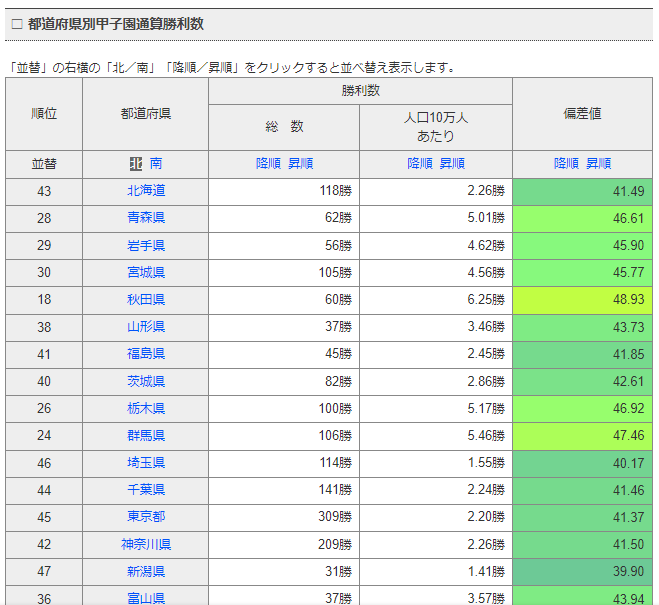 ①使うデータの一覧表（地図をスクロールさせた下にある）を表示させる。　　②「北」ボタンを押し、データを北からの都道府県順に並べる。　　　③データを見ながら順番に数値を入力する。※手で入力　　④もう一つのデータも同様に入力する。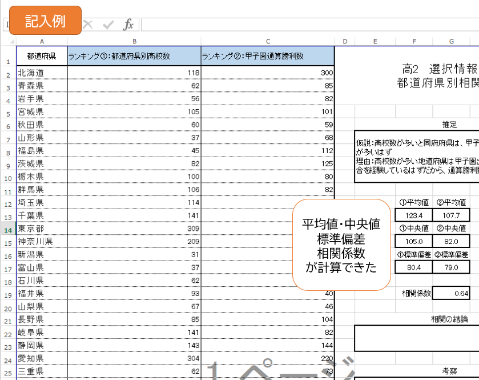 ◇手順２　　①自動的に計算された平均値、中央値、標準偏差、相関係数を記録する。【実習３】仮説（2つのデータの相関関係）が正しかったか、検証しよう。　◇手順１　相関係数をもとに、次の表で相関関係があるかどうか判定しよう。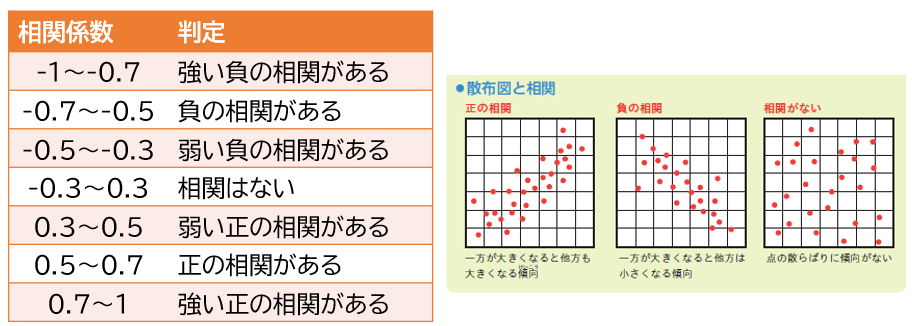 ※考察で書くこと　・自分の仮説が正しかったか、違ったのか。　　　　　　　　　　　　　・なぜそういう結果となるのか、自分なりの分析を書く【実習】自分の好きなアーチスト・曲の歌詞を分析しよう◇手順１　自分の好きなアーチスト、曲を選ぶ（アートストの場合は複数の曲を選ぶ）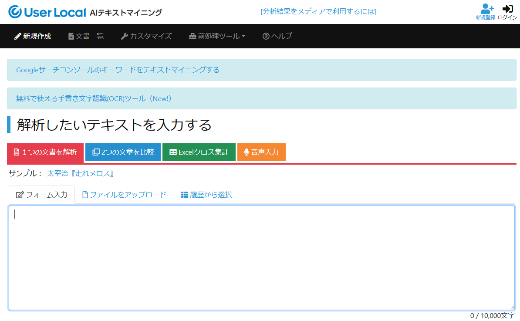 　　　　　→歌詞のデータがあるところを探しておく。◇手順２　ブラウザの検索で「テキストマイニング」と入力し、スクロールさせた先にある「UserLocal（AIテキストマイニングサービス　https://textmining.userlocal.jp/）」のページへ行く。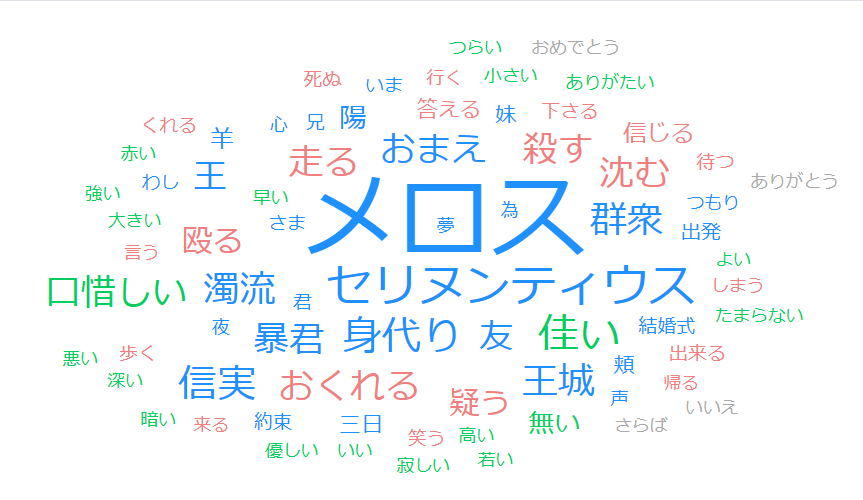 　　　　　歌詞のデータをコピーまたは入力し　結果を確認する。◇手順３　結果から分かったことを分析する。【振り返り】No.17の実習・学習で学んだこと、気づいたこと、考えたことを3行以上書きましょう。情報Ⅰ　No.17データの活用年１組番名前第４章　情報通信ネットワークとデータの活用　　第３節　データの活用仮説（例）「高校数が多い都道府県」ほど「甲子園の勝利数」が多い使うデータ（例）「都道府県別高校数」と「都道府県別通算甲子園勝利数」理由（例）甲子園出場までの予選で戦う回数が多いはずだから強いチームと思うからデータ①データ②①平均値（データ全体の平均）②中央値（真ん中の県のデータ）③標準偏差（データの散らばり・幅）④相関係数（2つのデータの関係ありなし）相関関係の判定考察【知識の整理】（教P192～P193）①データの活用　１）（　データサイエンス　）＝コンピュータや専門的な知識を使ってデータを分析する取組み　２）データ分析の流れ：（データの収集）→（データの整理）→（データの分析）②データの収集　１）（アンケート調査）＝多くの人に同じ質問を行い、多くの回答を集める調査　２）（オープンデータ）＝公開され自由に利用できるデータ（例）行政機関、研究・教育機関③データの整理　・値の確認の方法：（欠損値）＝欠けている値、（外れ値）＝極端に外れた値　を確認【知識の整理】（教P194～P197）④数値データの分析　１）数値データの種類　　・（　量的データ　）＝数値として意味のあるデータ（例）身長、点数　　・（　質的データ　）＝データをカテゴリで示したもの（例）性別、名前　２）分析の手法　　・（　折れ線グラフ　）＝時系列で変化するデータを分析するのに適している　　・（　帯グラフ　）・（　円グラフ　）＝データの割合を見るのに適している　　・（　散布図　）・（　相関係数　）＝2つのデータの関係性を分析するのに適している⑤テキストデータの分析　・（　テキストマイニング　）＝大量のテキストから何らかの特徴を分析する処理